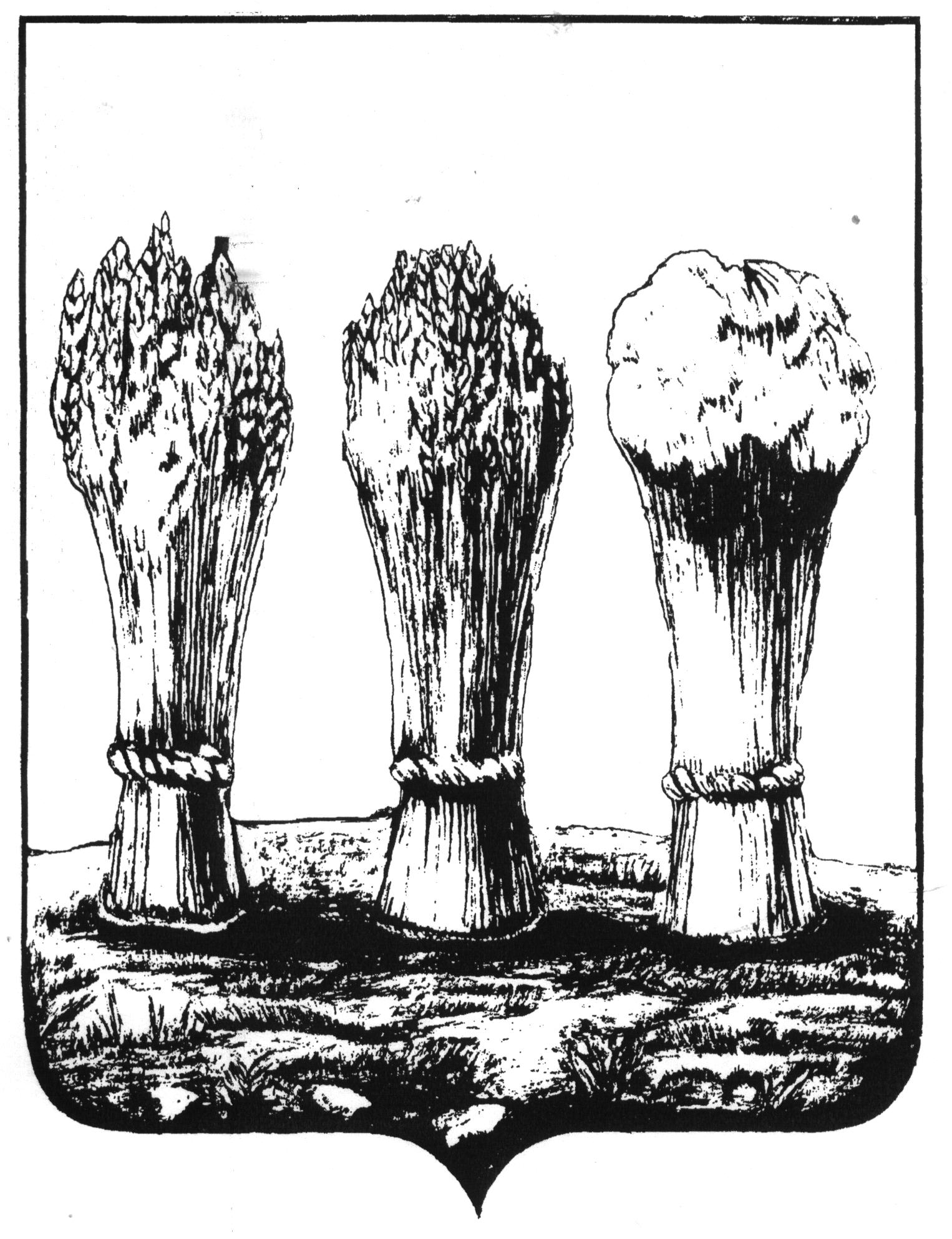                                 УПРАВЛЕНИЕ ОБРАЗОВАНИЯ ГОРОДА ПЕНЗЫМуниципальное бюджетное общеобразовательное учреждениесредняя общеобразовательная школа № 59  г. Пензы(МБОУ СОШ № 59 г. Пензы)                                                       П Р И К А З28.08.2020 										№  120-оп«О проведении дезинфицирующих мероприятий в помещениях и назначенииответственных за их проведение»В соответствии с Санитарно-эпидемиологическими правилами СП 3.1/2.4.3598-20 «Санитарно - эпидемиологические требования к устройству, содержанию и организации работы образовательных организаций и других объектов социальной инфраструктуры для детей  в условиях распространения новой коронавирусной инфекции (COVID-19), в целях предотвращения распространения новой коронавирусной инфекцииПРИКАЗЫВАЮ:Зам. директора по АХР Мотавкиной О.Ю.:Обеспечить мероприятия по ежедневной влажной уборке помещений школы  с применением дезинфицирующих средств и обработкой всех контактных поверхностей. Обеспечить заполнение соответствующих документов ежедневно (лист фиксации)Проводить техническому персоналу (уборщицам) МБОУ СОШ № 59 г. Пензы ежедневную влажную уборку помещений с применением дезинфицирующих средств с обработкой всех контактных поверхностей.Утвердить график и лист фиксации проведения дизинфицирующих мероприятий (Приложение 1 и 2).Контроль за исполнением оставляю за собой.Директор  						И.Н. ОрловаС приказом ознакомлена: